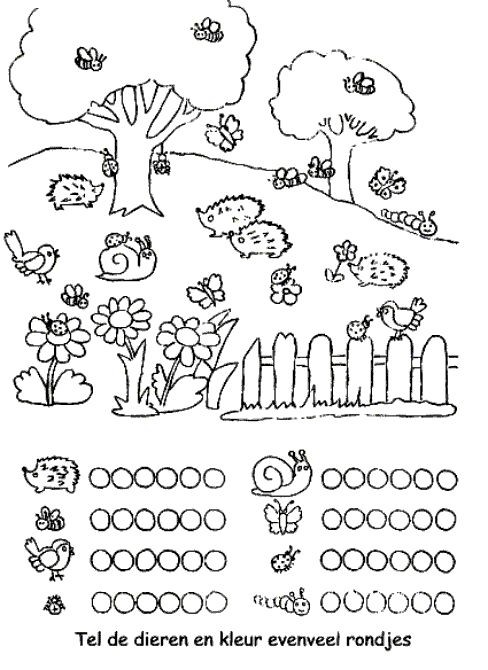 Obtáhni ve směru, kterým ukazuje šipka, a to jedním tahem.(pozn. Nemusí byt přesně po lince, ale tah by měl být plynulý.) 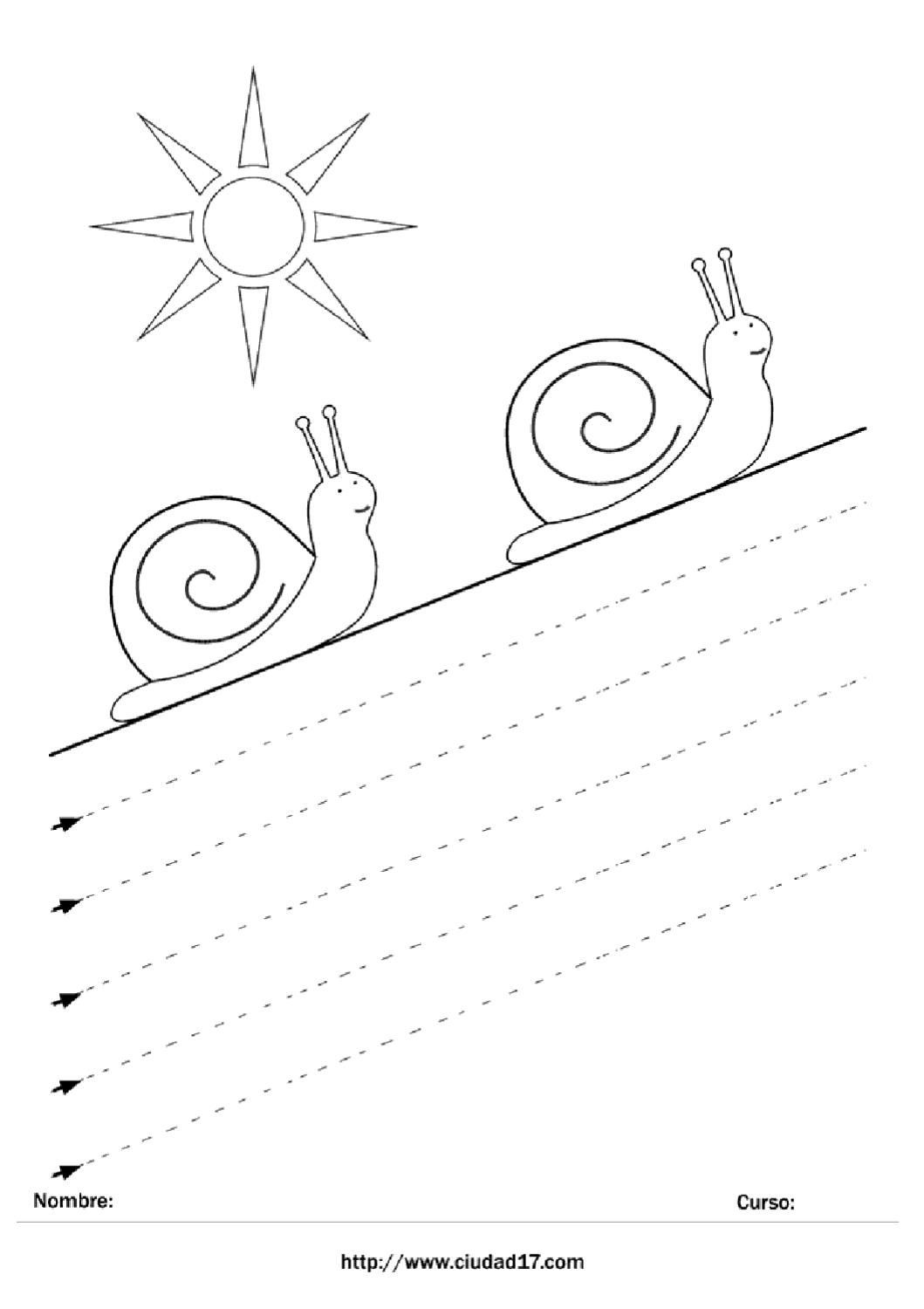 Na obrázku najdi všechny dýně a vybarvi je. (pozn. Dohlédněte, aby dítě pracovalo zleva doprava.)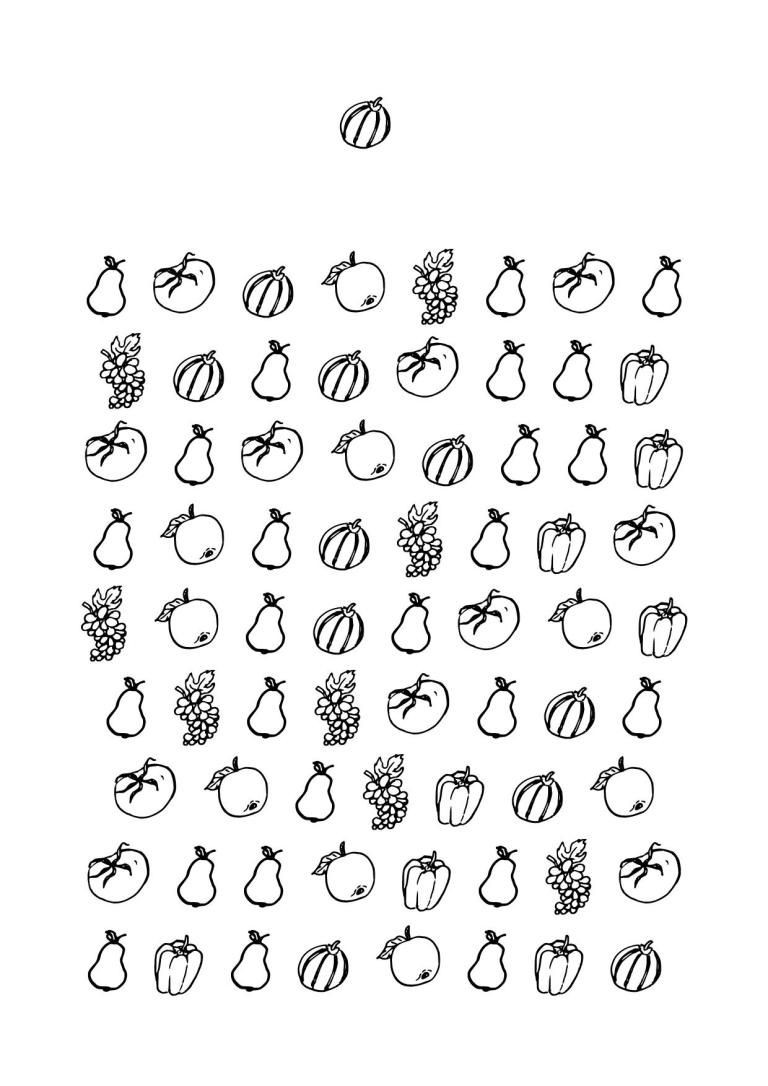 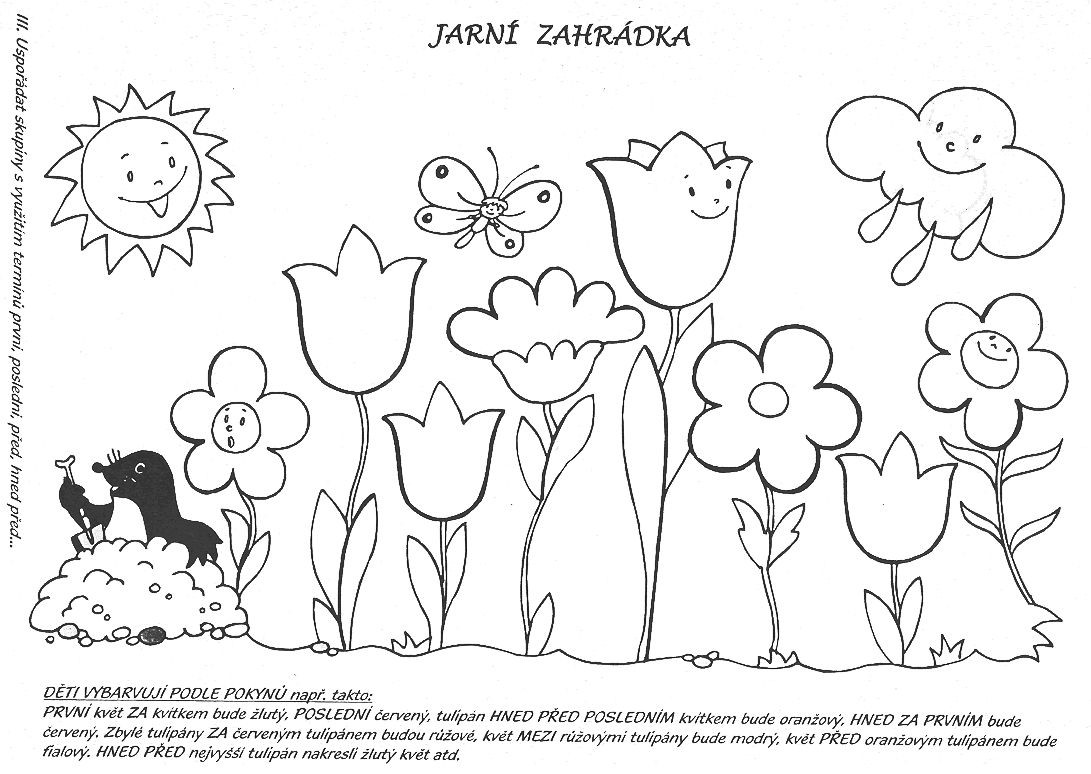 